题目：评论电视节目《人物》传奇人物浪漫一生——评电视栏目《人物》之《徐志摩》《人物》是一档探寻传奇人物一生的电视栏目，在这档电视栏目中，你会发现每一个人物的背后都有一个故事，或精彩，或悲惨，或艰辛，或浪漫，或还有更多不为人知的事情。走进《人物》这档电视栏目，睿智、富有內涵的主持人，黄色的舞台背景，给观众一种特别的感觉。它适合对文学、社会等人文知识感兴趣的受众人群，属于一档探讨人物背后故事的电视栏目，是一档思想、文化意蕴浓厚的电视栏目。本期《人物》专门调查讲述徐志摩的一生。徐志摩作为一位著名的作家，对中国现代文学发展影响很大，他的诗歌名篇《再别康桥》，被人们传诵至今；他的散文名篇《我所知道的康桥》，意境优美，使人久久回味。木期节目讲述了徐志摩一生的情爱史以及奋斗历程，他辗转于各个大学，将自己的才华尽情挥洒。他的爱情是浪漫的，他敢于面对自己的感情，敢于在爱情面前作出选择。他英年早逝，却留下了不朽的文学佳作。他的一生是个传奇，浪漫但又让人感到遗憾。黑白影像与彩色影像穿插进行是本期节目的一个特点。本片分为两个部分：一部分用以回忆徐志摩的一生，用黑白影像，并且引用《人间四月天》电视剧的片段，使观众能够更直观地了解徐志摩，引起观众的观赏兴趣；另一部分用以讲述现代人对徐志摩的回忆评价，运用了彩色影像，这些讲述者包括著名学者余光中、“他的儿子、曾孙辈、他的学生等”，每一个人的评价角度都不同，从而多方位折射出徐志摩坎坷的一生。他的一生是个传奇，在张幼仪、陆小曼、林徽因三个女人间挣扎，但是徐志摩并没有退缩，而是冲破重重困难，追求自己的幸福。大量引用照片资料也是本期节目的一个独特之处。片子在讲述徐志摩各个阶段的奋斗历程时，都引用了大量的历史照片作为资料，这既可以加深观众对徐志摩的印象，也能够让观众对徐志摩的一生有一个全面清晰的认识。照片既是一种回忆，也是一种纪念，更是一种象征。片中关于徐志摩和张幼仪、陆小曼、林徽因的照片，每一张都代表着徐志摩的一段感情，一点点积淀而成徐志摩一生的爱情史。在爱情面前，他曾经遭受挫折，面对外人的嘲讽与批判，他从来没有放弃过对爱情的追求，他的很多创作灵感也来源于他对爱情的执着。《人物》这档电视节目集思想性文学性和社会性于一体，既能深刻地探寻人物背后的故事，又能探讨人物一生的奋斗历程。徐志摩的一生可谓毁誉参半，他的爱情史是浪漫的，又是遗憾的，正应了那句话—“遗憾也美丽”。作为传奇人物，他的一生如烟花般绚烂易逝，留给人们无数的回味和眷恋。评析这篇考生习作，总体上来说还是很不错的，语言流畅优美，文章结构起落有致，论证层层深入。文章首先对《人物》这档电视栏目有一个整体的架构和把握，然后，笔锋一转把评论的重点转移到这一期专讲徐志摩的《人物》上来，接下来文章重点论证了这一期的艺术特色和重点段落，增加了评论的力度，也增强了文章本身的内涵。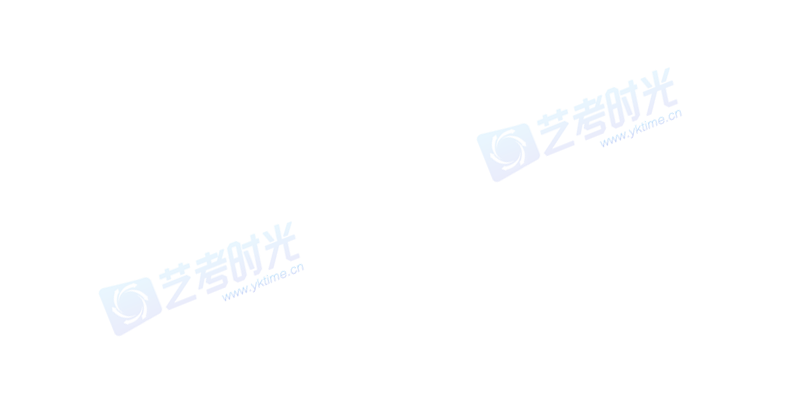 